Job Description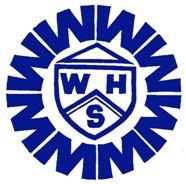 Post Title:           Teaching Assistant  / Cover Supervisor  (level C2)          Grade: Scale 3Directorate:            Children & Young People                    Service:    Schools                                      Responsible to:      HeadteacherResponsible for:  No responsibility for staffFunctional links with:                                                                              [Posts in own and other departments] [Outside  organisations]Post Title:           Teaching Assistant  / Cover Supervisor  (level C2)          Grade: Scale 3Directorate:            Children & Young People                    Service:    Schools                                      Responsible to:      HeadteacherResponsible for:  No responsibility for staffFunctional links with:                                                                              [Posts in own and other departments] [Outside  organisations]Main purpose of the job:   [Focus on and highlight the central core of the job, scope and  objectives two or three sentences only]To support teaching & learning activities across the school To provide cover for whole classesMain purpose of the job:   [Focus on and highlight the central core of the job, scope and  objectives two or three sentences only]To support teaching & learning activities across the school To provide cover for whole classesMajor Duties and Responsibilities:    [List main job areas and key responsibilities-unlikely to be more than  six or so]1. To work under the guidance of teaching / senior staff to implement agreed work programmes2. To assist the teacher in the planning cycle and the management & preparation of resources3. To provide support for teaching staff across the school in an appropriate learning environment4. To assist with the integration of pupils with special educational needs and/ or supporting a small group or on an individual basis within the classroom or on a withdrawal basis5. To provide cover for whole classes      6. To be an integral part of the school, working in close partnership with all staffMajor Duties and Responsibilities:    [List main job areas and key responsibilities-unlikely to be more than  six or so]1. To work under the guidance of teaching / senior staff to implement agreed work programmes2. To assist the teacher in the planning cycle and the management & preparation of resources3. To provide support for teaching staff across the school in an appropriate learning environment4. To assist with the integration of pupils with special educational needs and/ or supporting a small group or on an individual basis within the classroom or on a withdrawal basis5. To provide cover for whole classes      6. To be an integral part of the school, working in close partnership with all staffResources:   [For which you are personally and identifiably accountable, e.g. plant, equipment, vehicles, property, Cash]Resources:   [For which you are personally and identifiably accountable, e.g. plant, equipment, vehicles, property, Cash]Job Activities: Planning To assist with the development and implementation of Individual Education PlansTo work with the teacher in lesson planning, evaluating and adjusting lessons/work plans as appropriateMonitoring and Assessment To provide feedback to pupils in relation to progress and achievementTo monitor and evaluate pupils’ responses to learning activities through observation and planned recording of achievement against pre-determined learning objectivesTo be responsible for keeping and updating records as agreed with the teacher, contributing to reviews of systems/records as requestedTo undertake marking of pupils’ work and accurately record achievement/progressTo liaise sensitively and effectively with parents or carers as agreed with the teacher within your responsibility and participate in feedback sessions or meetings with parents with, or as directed Teaching and Learning / Cover SupervisionTo provide cover for whole classes supervising work set in accordance with the school’s policy.To maintain order in class and keep pupils on task.Job Activities: Planning To assist with the development and implementation of Individual Education PlansTo work with the teacher in lesson planning, evaluating and adjusting lessons/work plans as appropriateMonitoring and Assessment To provide feedback to pupils in relation to progress and achievementTo monitor and evaluate pupils’ responses to learning activities through observation and planned recording of achievement against pre-determined learning objectivesTo be responsible for keeping and updating records as agreed with the teacher, contributing to reviews of systems/records as requestedTo undertake marking of pupils’ work and accurately record achievement/progressTo liaise sensitively and effectively with parents or carers as agreed with the teacher within your responsibility and participate in feedback sessions or meetings with parents with, or as directed Teaching and Learning / Cover SupervisionTo provide cover for whole classes supervising work set in accordance with the school’s policy.To maintain order in class and keep pupils on task.To respond to questions and generally assist pupils to undertake set activitiesTo support, assist and supervise children in or outside classes under the direction of the teacher.To deal with any problems or emergencies according to the school’s policies and procedures. To collect any completed work after the lesson and return it to the appropriate teacher.To report back as appropriate using the school’s agreed referral procedures on the behaviour of pupils during the class and on any issues arising.To provide assistance, as required, in the development of learning resources within the school.  16. To assist at break/lunchtime as required17. To implement agreed learning activities/teaching programmes, adjusting activities according to pupil responses/needs18. To implement local and national learning strategies e.g. literacy, numeracy,  early years and make effective use of opportunities provided by other learning activities to support the development of relevant skills19. To support the use of ICT in learning activities and develop pupils’ competence and independence in its use20. To help pupils to access learning activities through specialist support 21. To administer and assess routine tests and invigilate exams/testsGeneral 22. To encourage pupils to interact and work co-operatively with others and engage all pupils in activities23. To be aware of and support difference and ensure all pupils have equal access to opportunities to learn and develop24. To provide general clerical/admin support e.g. administer coursework, produce worksheets for agreed activities etc.Signed by:                                                             Post holder:                                                                               Line manager:                                    Date:                                                                               Job Assessor (If required)